T.C.AİLE, ÇALIŞMA VE SOSYAL HİZMETLER BAKANLIĞIAĞRI İL MÜDÜRLÜĞÜSAYI: B.02.1.SÇE.4.04.09.01.900                                                                                                                                                             …/03/2020KONU: Fiyat RaiciAĞRIFİYAT ARAŞTIRMA BELGESİKuruluşumuzun İhtiyacı olan malzemelerin alımı için, yapılacak ihalede 4734 sayılı Kamu İhale Kanununun 9. maddesi gereğince Yaklaşık Maliyetin tespitinde kullanılmak üzere aşağıdaki listede yer alan malzemelerin fiyatlarının K.D.V. HARİÇ olmak üzere tarafımıza bildirilmesi hususunda,	Gereğini arz ederim.Rıza ÇEÇENMüdür V.AĞRI AİLE, ÇALIŞMA VE SOSYAL HİZMETLER İL MÜDÜRLÜĞÜNE BAĞLI ÇOCUK EVLERİ SİTESİ MÜDÜRLÜĞÜNE ALINACAK SPOR MALZEMELERİNE AİT TEKNİK ŞARTNAMEİhale konusu satın alınacak malzemeler ISO-9001-2008 kalite sistem yönetimi belgesi, 14001-2004 ulusal çevre yönetimi sistemi standartı belgesi,18001-2007 iş sağlığı ve güvenliği yönetim sistemi belgesi,22005-2005 gıda güvenliği yönetim sistemi kalite belgesi sistemlerine uygun olarak 1nci kalitede üretilmiş olacaktır. Teklif edilen malzemelerin ambalajları orijinal halde (Bölünme, parça, yırtık, dağınık vb. durumlarda olmayacak) düzgün, kapalı ambalajlı, şartnamede belirtilen ebatlara uygun, istiflenmeye müsait durumda bulunacaktır. Teknik şartnameye Uygunluğu onaylanmayan ürünler teslim alınmayacak iki gün içerisinde doğru ürünün teslim edilmesi beklenecek teslimatın zamanında yapılmaması durumunda resmi işlemlere başlanacaktır.Yüklenici idarece satın alınacak BÜTÜN MALZEMELERE AİT NUMUNELERİN ORİJİNALLERİNİ TUTANAK KARŞILIĞI İDAREYE TESLİM ETMEK ZORUNDADIR. Numunelerini idareye teslim etmediği tespit edilen isteklilerin, teklifleri değerlendirmeye alınmayacaktır. Satın alınacak olan malzemelerin ambalaj yâda etiketlerinde malzemenin adı, üretici firmanın adı, ruhsat tarihi, izin numarası, imal tarihi, seri numarası, TSE yâda ISO- ibareleri ile son kullanma tarihleri belirtilmiş olacaktır.İhaleyi alan Firma, teslim etmiş olduğu ürünlerle ilgili olarak idarenin talebi doğrultusunda akredite edilmiş bir resmi kurumdan şartnamedeki standartlara uygunluğu konusunda tahlil ve ya analiz talep edebilecek ve analiz ücretleri ihaleyi alan firma tarafından ödenecektir. O nedenle Her ürün için ayrı ayrı Teknik şartnameye cevap yazılmalıdır.Teslim edilen malzemelerin numunesine uygunluğu kuruluşların muayene ve kabul komisyonlarınca onaylandıktan sonra, hafta içi mesai saatlerinde teslim alınacaktır.Ürün Sağlık Bakanlığı üretim iznine sahip olmalıdır.Teslimi yapılan ürünlerle ilgili eğitim verilmeli, kullanım dozaj lama tabloları bulunmalı ürün teslimatı yapılırken ilgililere dosya halinde verilmeli uygun yerlere asılarak bilgilendirme yapılmalıdır.Ürün etiketleri yeterince açıklayıcı olmalı sağlık bakanlığını zorunlu tuttuğu ölçülerde ve tüm gerekli bilgileri içermelidir. Üçlü sorumluluk belgesi olmalıdır. (insan, çevre, güvenlik)Sağlık bakanlığı ilaç ve eczacılık genel müdürlüğü bildirimi olmalıİl sağlık müdürlüğü bildirimi olmalıİş yeri açma çalışma ruhsatı olmalıFiyat teklifi ile birlikte en az bir adet orijinal numune örneği tutanak karşılığı teslim edilecektir.Teknik Özellikleri yazılmayan Diğer ürünlerde kaliteli ve birinci sınıf olmasına dikkat edilecektir.SATIN ALINAN MAL/ HİZMETİNCİNSİÖZELLİKLERİÖrnek Görseller1-Basketbol maç Topu7 No, yüzeyi: Dual Cushion (Çift Yastık Sistemi) deri, butil iç lastik, fiba onaylı, federasyon onaylı, açık ve kapalı sahalara uygun, müsabaka ve kalite standartlarına uygunRenkleri İdare belirleyecektirADET FİYATI………2-Voleybol maç TopuPoliüretan deri, lateks iç astar,her yaşa uygun,açık ve kapalı mekan kullanımına uygun,kalite standartlarına uygun. Uluslararası voleybol antrenman ve müsabaka talimatlarına uygun. Açık ve kapalı sahalara uygun.ADET FİYATI……….3-Hentbol maç topu2 no,kalite standartlarına uygun, açık ve kapalı mekan şartlarına uygun. Yüzeyi mikro deri ağırlığı 377 gr. el dikişli, üzerindeki yumuşak derisi sayesinde ekstra tutma özelliği sağlayan. Kalite standartlarına uygun. IHF ve federasyon onaylı, açık ve kapalı sahalara uygun.Renkleri İdare belirleyecektirADET FİYATI……….4-Badminton püskülüBeyaz renk, gövde kısmı plastik, baş kısmı mantar, orta uçuş hızı, kapalı ve açık mekânlar uygun, kalite standartlarına uygun, federasyon onaylı, açık ve kapalı sahalara uygunRenkleri İdare belirleyecektir10 LU PAKET FİYATI………5-Futbol maç TopuTopun boyutu: 5 No (12 yaş ve üzeri), Yüzeyi: 5 katlı karbon deri, lateks iç lastik, Ağırlığı: 400-450 gr, Kullanım alanları: Her zeminde, halı sahalarda kullanıma uygun, Federasyon onayı: Var (FIFA), Diğer özellikleri: Dikişli, 32 parça, futbol maç topu, Halı Saha ve Çim Sahalarda kullanıma uygundur. Garanti kapsamında.Renkleri İdare belirleyecektirADET FİYATI……..6-Kayak takımıKAYAK: Kayaklar carving modelinde ve eğitim amaçlı, tam çelik çerçeveli olacak, kayak boy uzunlukları 155, 160, 165, cm olacak. Kayak genişliği orta kısmı 70 mm, kuyruk kısmı 80 mm olmalıdır.AYAKKABILAR: Ayakkabıların özellikle dış yapıları esnek ve kullanımı kolay en az üç yerden klişps bağlamalı ve üst boğaz sıkıştırma bant olacak, küçüklerde ayak numarası Türk ayak numarasına göre 40, 42, 44, 46 olacak.BAĞLAMA: Rental (kolay ayarlanabilen) modelden olmalı büyükler için 40 ile 100 kiloya ayarlanabilme özelliği olmalı.BATON: Hafif maddelerden (titanyum vb) yapılmış esnek, kullanımı kolay olmalı 1. Kalite olmalıdır.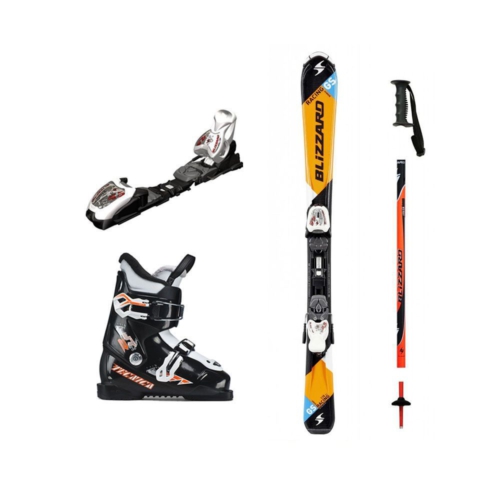 TAKIM FİYATI……..7-Masa tenisi Raketi Raketler,  ITTF onaylı ve bir tarafı koyu kırmızı, diğer tarafı siyah ve mat renkli sandviç kaplama olacaktırİKİLİ PAKET OLACAKİADE GARANTİLİ OLACAKÇİFT FİYATI……….8-Masa Tenisi TopuTop çapı  40 mm,  ağırlığı 2,7 gr.  mat beyaz veya portakal renkli 3 yıldızlı olacaktır. ITTF Onaylı olacaktır100 LÜ PAKETLERDE OLACAKİADE GARANTİLİ OLCAK100 LÜ PAKET FİYATI………9-Mayo, Bone ve Gözlük setiMayo, Bone ve Gözlük setiHavuzlarda kullanmaya yönelik, su geçirmez özelikte, klora karşı dayanıklı % 100 silikon bone olmalıdır.6 ile 18 yaş aralığı olacaktır.Yaş grubu idarece ilgili firmaya verilecektirSET FİYATI……..10-Masa Tenisi MasasıYüksek kaliteli malzemeden üretilen tenis masası iç mekânlar için uygundur.
Masanın bir kısmını dikey hale getirerek tek kişinin kullanabileceği özelliğe sahiptir.
Masanın kolayca taşınması için sabit tekerleri mevcuttur.
Tabla kalınlığı 19 mm
Kolayca ayrılabilir ağ kurulumu.3 adet ağ dâhil olacaktırGörselde gösterilen fonksiyonlara sahip olmalıdır.
ÖZELLİKLER
Boyut: 274 х 152.5 х 76 сm
Katlı Boyut:153 х 62 х 171 сmADET FİYATI…….11-HulahopADET FİYATI………12-HulahopADET FİYATI………13-TEKERLEKLİ PATEN    İADE GARANTİLİ OLACAKADET FİYATI……….